Activité 3 : La guerre d’AlgérieI) Répondre aux questions (une question par document)1. Comparez la situation sociale des deux groupes de population.2. Que réclame le Front de libération nationale ? Avec quels arguments ?3. D’après la carte, où et comment le FLN combat-il ?4. Quelles formes la guerre prend-elle ? Qu’est-ce qu’un harki ?5. Comment se termine la guerre d’Algérie ? Quelles en sont les conséquences humaines illustrées par la photographie ?II.  Raconter la guerre d’Algérie :Coup de pouce avec la frise suivante :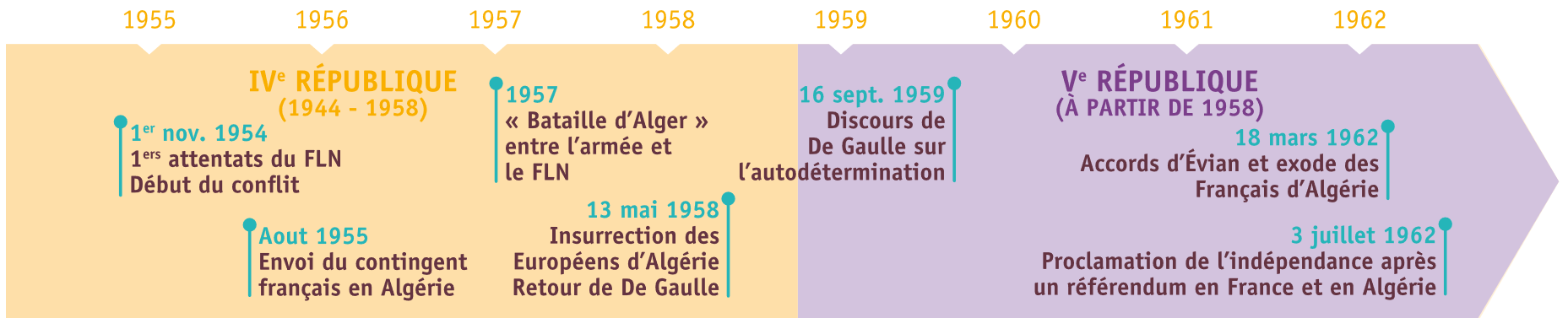 